УКРАЇНАПАВЛОГРАДСЬКА МІСЬКА РАДАДНІПРОПЕТРОВСЬКОЇ ОБЛАСТІ(44 сесія VIIІ скликання)РІШЕННЯ24.10.2023 р.							№ 1254-44/VIIIПро погодження участі в проєкті«Багатосекторальна гуманітарна допомогавразливим групам людей, які постраждали від війни в Україні, в Україні та сусідніх країнах»	Керуючись ст.25,26  Закону України «Про місцеве самоврядування в Україні», враховуючи положення Закону України «Про засади державної регіональної політики», з метою сприяння соціальній згуртованості громадських діячів та активних громадян міста Павлоград, міська радаВИРІШИЛА:1. Погодити участь Павлоградської міської ради в проекті «Багатосекторальна гуманітарна допомога вразливим групам людей, які постраждали від війни в Україні, в Україні та сусідніх країнах» за фінансової підтримки Федерального міністерства закордонних справ Німеччини (GFFO).2. Уповноважити Павлоградського міського голову Вершину Анатолія Олексійовича підписати меморандуму між Павлоградською міською радою та Представництвом НelpAge Internetional в Україні.  3.    Організаційне забезпечення та відповідальність щодо виконання даного рішення покласти на директора комунальної установи «Павлоградський міський територіальний центр соціального обслуговування (надання соціальних послуг)».4. Загальне керівництво за виконанням даного рішення покласти на заступника міського голови з питань діяльності виконавчих органів ради за напрямком діяльності.    	 5. Контроль за виконанням даного рішення покласти на постійну комісію з питань освіти, культури та соціального захисту, охорони здоров’я, сім’ї, молоді, спорту та туризму та комісію з питань планування, бюджету, фінансів, економічних реформ, інвестицій, підприємництва та торгівлі.Міський голова							Анатолій  ВЕРШИНА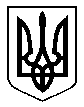 